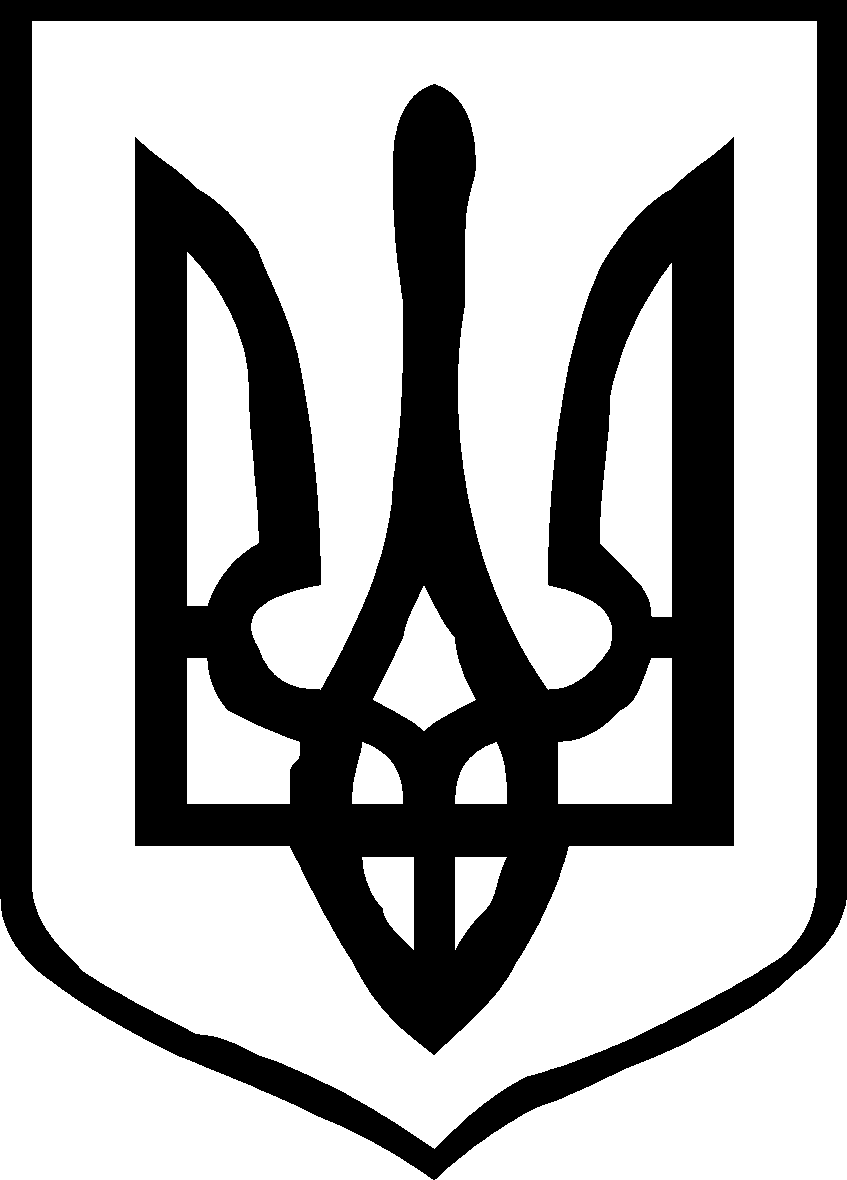 УКРАЇНАКОЛОМИЙСЬКА МІСЬКА РАДАВосьме демократичне скликання____________________ сесіяР І Ш Е Н Н Явід ________________                   м. Коломия                                   №________Про надання згоди на організацію співробітництва територіальних громад На підставі попереднього висновку стосовно відповідності інтересам та потребам Коломийської міської територіальної громади щодо співробітництва територіальних громад, затвердженого рішенням виконкому міської ради №38 від 28.02.2023 року, керуючись пунктом 331  частини 1 статті 26 Закону України «Про місцеве самоврядування в Україні», статтями 5, 6 Закону України «Про співробітництво територіальних громад», міська радавирішила:Надати згоду на організацію співробітництва Коломийської міської  територіальної громади через Коломийську міську раду в особі міського голови Богдана Станіславського з територіальними громадами: Отинійська селищна територіальна громада через Отинійську селищну раду в особі селищного голови Олега САВЧУКА; Нижньовербізька сільська територіальна громада через Нижньовербізьку сільську раду в особі сільського  голови Ярослава М’ЯКУЩАКА; Печеніжинська селищна територіальна громада через Печеніжинську селищну раду в особі селищного голови Ігоря ДОВІРАКА; Матеївецька сільська територіальна громада через Матеївецьку сільську раду в особі сільського  голови Любомира ВЕСЕЛОВСЬКОГО; Коршівська сільська територіальна громада через Коршівську сільську раду в особі сільського  голови Ярослава САВЧУКА; П’ядицька сільська територіальна громада через П’ядицьку сільську раду в особі сільського  голови Петра ГАЙДЕЙЧУКА; Гвіздецька селищна територіальна громада через Гвіздецьку селищну раду в особі селищного голови Михайла ДЯКІВА, - у сфері лісових відносин відповідно до закону, у формі утворення суб’єктами співробітництва спільного комунального підприємства.Міському голові Богдану СТАНІСЛАВСЬКОМУ надіслати вищевказаним головам пропозицію про початок переговорів з питань організації співробітництва.3. Делегувати представників Коломийської міської територіальної громади до комісії з підготовки проекту договору про співробітництво згідно додатку (додається).4. Координацію робіт покласти на управління земельних відносин та майнових ресурсів міської ради (Любов БУРДЕНЮК).5. Організацію виконання рішення покласти на заступника міського голови Роман ОСТЯКА.6. Контроль за виконанням рішення доручити постійній комісії з питань екології, використання земель, природних ресурсів та регулювання земельних відносин (Євгеній ЗАГРАНОВСЬКИЙ).Міський голова                                                       Богдан СТАНІСЛАВСЬКИЙПогоджено:Секретар міської радиАндрій КУНИЧАК                                                        	«___»____________2023р.Голова постійної комісія з питань екології, використання земель, природних ресурсів та регулювання земельних відносин Євгеній ЗАГРАНОВСЬКИЙ	  			     «___»_________ 2023 р.Заступник міського головиРоман ОСТЯК		                                                        «___»_________ 2023 р.   Начальник юридичного відділуміської радиЛюбов СОНЧАК			                                     «___»_________2023 р.Начальник управління «Секретаріат ради»міської радиСвітлана БЕЖУК						      «___»_________2023 р.Начальник управління економіки міської радиІнна ТКАЧУК							      «___»_________ 2023 р.Уповноважена особа з питань запобігання та виявлення корупціїСвітлана СЕНЮК                                                                 «___»_________2023 р.Начальник управління земельних відносин та майнових ресурсів міської радиЛюбов БУРДЕНЮК 	                                          	      «___»_________2023 р.Виконавець:                                                         Начальник юридичного відділу управління земельних відносин та майнових ресурсів міської радиВікторія РУЧКОВСЬКА         	   «___»_________ 2023 р.Додатокдо рішення міської радивід         №Список представників Коломийської міської ради до спільної комісії з підготовки проекту договору про співробітництвоМіський голова                                                       Богдан СТАНІСЛАВСЬКИЙПогоджено:Секретар міської радиАндрій КУНИЧАК                                                        	«___»____________2023р.Голова постійної комісія з питань екології, використання земель, природних ресурсів та регулювання земельних відносин Євгеній ЗАГРАНОВСЬКИЙ	  			     «___»_________ 2023 р.Заступник міського головиРоман ОСТЯК		                                                        «___»_________ 2023 р.   Начальник юридичного відділуміської радиЛюбов СОНЧАК			                                     «___»_________2023 р.Начальник управління «Секретаріат ради»міської радиСвітлана БЕЖУК						      «___»_________2023 р.Начальник управління економіки міської радиІнна ТКАЧУК							      «___»_________ 2023 р.Уповноважена особа з питань запобігання та виявлення корупціїСвітлана СЕНЮК                                                                 «___»_________2023 р.Начальник управління земельних відносин та майнових ресурсів міської радиЛюбов БУРДЕНЮК 	                                          	      «___»_________2023 р.Виконавець:                                                         Начальник юридичного відділу управління земельних відносин та майнових ресурсів міської радиВікторія РУЧКОВСЬКА         	   «___»_________ 2023 р.№ з/пПрізвище, ім’я, по-батьковіЗаймана посада1.Остяк Роман Адамович Заступник міського голови2.Заграновський Євгеній Томович Голова постійної комісії з питань екології, використання земель, природних ресурсів та регулювання земельних відносин3.Ручковська Вікторія Олександрівна Начальник юридичного відділу управління земельних відносин та майнових ресурсів міської ради